LabTube Meets KNAUER https://www.labtube.tv/video/LabTube-Meets-Dr-Silvia-Marten-Knauer--120618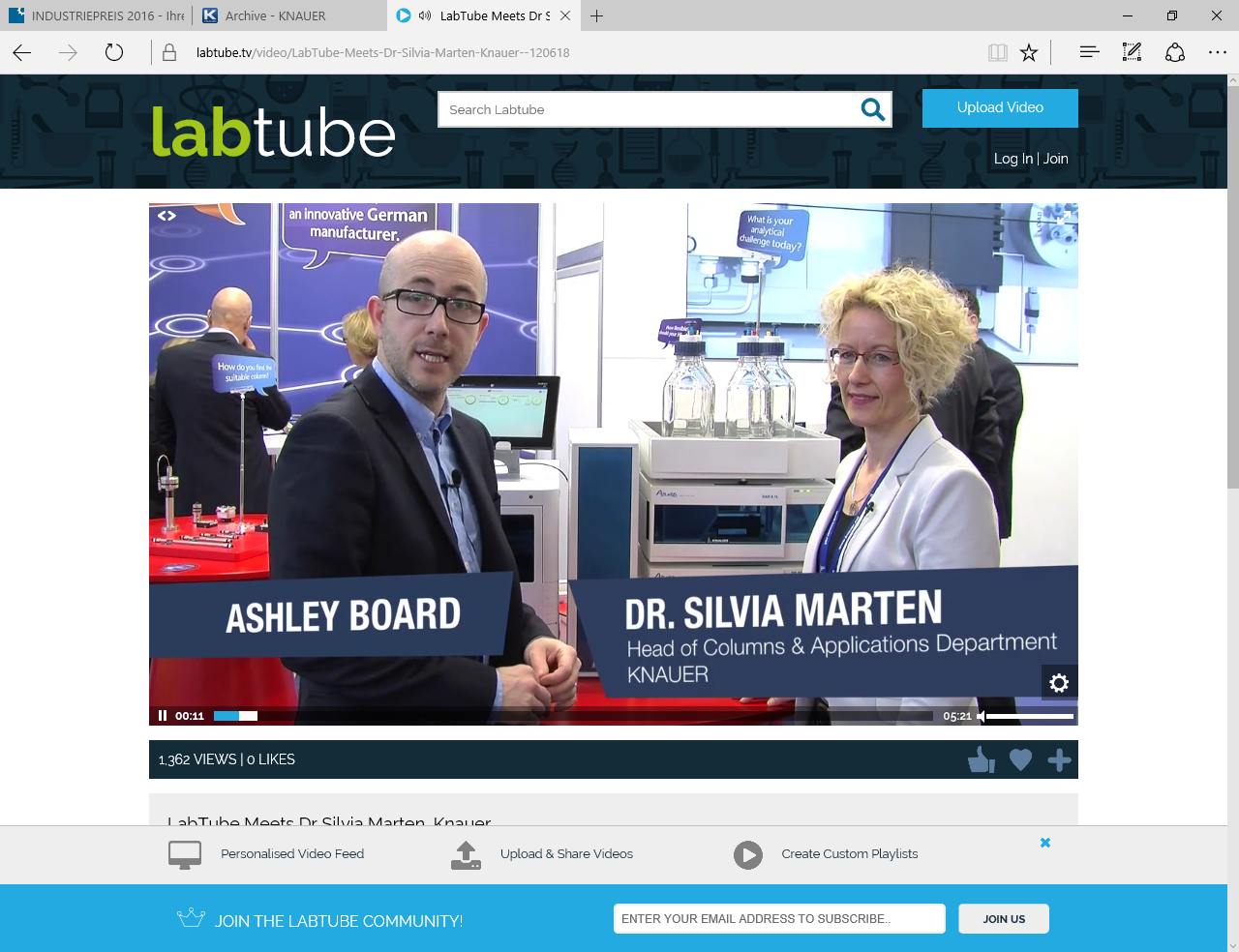 